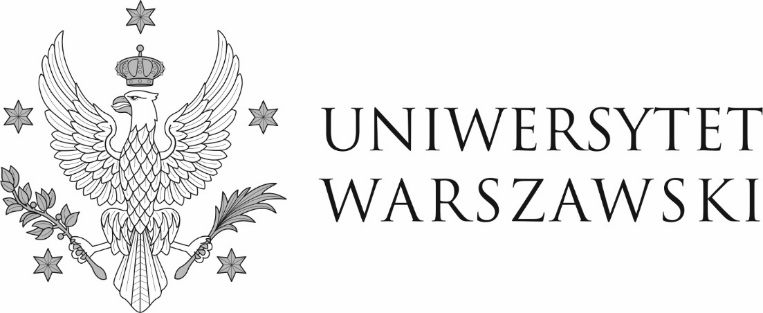 Warszawa, dnia 03.06.2022 r.DZP-361/37/2022/IG/610Do wszystkich zainteresowanychDotyczy udzielenia zamówienia w trybie podstawowym nr DZP-361/37/2022 na „Dostawę książek na potrzeby Wydziału Historii UW”Zamawiający informuje, iż zmienia godzinę składania i otwarcia ofert. Dzień składania i otwarcia ofert pozostaje bez zmian.Składanie ofert - z dnia 03.06.2022 r. godz. 09:00 na dzień 03.06.2022 r. godz. 13:00Otwarcie ofert – z dnia 03.06.2022 r. godz. 10:00 na dzień 03.06.2022 r. godz. 14:00.W imieniu ZamawiającegoPełnomocnik Rektora ds. zamówień publicznychmgr Piotr Skubera